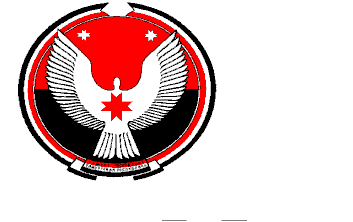 Администрация муниципального образования «Воегуртское»Балезинского района Удмуртской РеспубликиПОСТАНОВЛЕНИЕ19 июля 2016 года	№ 48О выделении специальных мест для размещения агитационных печатных материаловВ соответствии с п. 7 ст. 54 Федерального закона от 12.06.2002 г. № 67-ФЗ «Об основных гарантиях избирательных прав и права на участие в референдуме граждан Российской Федерации», п. 9 ст. 61 Федерального закона от 18.05.2005 г. № 51-ФЗ «О выборах депутатов Государственной думы Федерального Собрания Российской Федерации», п. 7 ст. 45 закона Удмуртской Республики от 16.05.2016 г., №33-РЗ «О выборах депутатов представительных органов муниципальных районов и городских округов в Удмуртской Республике», п. 7 ст. 42 закона Удмуртской Республики от 16.05.2016 г., №34-РЗ «О выборах депутатов представительных органов поселений в Удмуртской Республике», ПОСТАНОВЛЯЮ:Определить места для размещения агитационных печатных материалов в период проведения избирательной кампании по выборам депутатов Государственной думы Федерального Собрания Российской Федерации», депутатов представительных органов муниципальных районов Удмуртской Республике, депутатов представительных органов муниципальных образований в Удмуртской Республике, в пределах каждого избирательного участка с выделением всем зарегистрированным кандидатам равной площади на соответствующих местах (приложение №1).Печатные агитационные материалы могут быть размещены также в помещениях, на зданиях, сооружениях и иных объектах (за исключением специально отведенных мест, указанных в приложении к настоящему постановлению) только с согласия и на условиях собственников, владельцев указанных объектов.Все агитационные печатные материалы должны содержать наименование, юридический адрес и идентификационный номер налогоплательщика организации (фамилию, имя, отчество лица, наименование субъекта Российской Федерации, города, места регистрации), изготовившей (изготовившего) данные материалы, наименование организации, заказавшей их, а также информацию о тираже и дате выпуска этих материалов и указание об оплате их изготовления из средств соответствующего избирательного фонда.Запрещается размещать печатные агитационные материалы на памятниках, обелисках, зданиях и в помещениях, имеющих историческую, культурную или архитектурную ценность, на зданиях и в помещениях органов государственной власти и органов местного самоуправления, а также в зданиях, в которых размещены избирательные комиссии, помещения для голосования, и на расстоянии менее  от входа в них.Агитационные печатные материалы, ранее размещенные в установленном Федеральным законом порядке на зданиях и сооружениях, за исключением зданий, в которых размещены комиссии, помещения для голосования, и на расстоянии не менее  от входа в эти здания, сохраняются в день голосования на прежних местах.Опубликовать их на сайте муниципального образования «Балезинский район» в разделе муниципальные поселения http://balezino.udmurt.ru/city/settlement/voegurt/, в муниципальном вестнике муниципального образования «Воегуртское».Настоящее постановление вступает в  законную силу с момента его подписания.Контроль за исполнением настоящего постановления оставляю за собой.Глава муниципальногообразования «Воегуртское»							Н.В. ЛекомцеваПриложениек ПостановлениюАдминистрации муниципальногообразования «Воегуртское»№ 48 от 19.07.2016 г.СВЕДЕНИЯо расположении мест для размещенияпечатных предвыборных агитационных материаловна территории муниципального образования «Воегуртское»№Наименование места для размещения печатных предвыборных агитационных материаловАдрес размещения предвыборных агитационных материалов1Информационный щитд. Воегурт, около магазина «Радамир»2Информационный щитд.Тукташ, на доске объявлений3Информационный щитс. Заречный, около магазина «Радуга», 4Информационный щитд. Пышкец, около магазина Балезинского потребобщества5Информационный щитд. Пибаньшур, около ж/д вокзала6Информационный щитп. Балезино-3, на доске объявлений около клуба